SAA-Academia de las Artes Sarasota			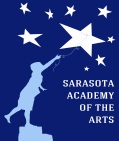 Reglamento de Uso Aceptable para Aparatos y Tecnología EducativaPropósitoLa Academia Sarasota de las Artes (SAA) proporciona información de recursos de tecnología con una firme convicción de que las ventajas educativas superan el potencial de mal uso. A cambio, la SAA espera que nuestros estudiantes ejerciten responsabilidad personal adecuada en el uso de estos recursos. Nuestras metas son facilitar el acceso a herramientas de aprendizaje, recursos y comunicación  para fomentar la innovación y colaboración. Nuestras reglas están diseñadas para promover el uso más eficaz, seguro, productivo, y plenamente educativo de estas herramientas.Pautas GeneralesEl uso de la tecnología es un privilegio, no un derecho.El uso de la tecnología puede ser sólo para fines relacionados con el trabajo escolar. La Tecnología de SAA no puede utilizarse para fines personales, comerciales o políticos. Nadie que no sea docente/maestro/a o administrador de tecnología puede agregar o quitar programas.   Esto incluye, pero no se limita a aplicaciones, juegos u otros tipos de programas de cómputo.No se permite comida y bebidas en los Laboratorios de Tecnología y no se deben mantener o consumirse alrededor de los aparatos electrónicos y en otras partes del plantel.No se permite a los usuarios jugar en la computadora u otros juegos basados en tecnología a menos que sea con fines de uso educativo y dirigido por un miembro de la facultad.Usuarios no pueden modificar cualquier configuración de computadora a menos de que sea dirigido por un miembro del personal de tecnología.Correo electrónico se proporciona únicamente con fines relacionados a la educación y no debe utilizarse por razones personales.Utiles tales como papel para impresora, tinta, tóner y otros articulos de consume deben utilizarse responsablemente y con moderación.Tus Derechos y ResponsabilidadesTodos los errores de tecnología, actividad sospechosa o daños deben ser reportados a un miembro de la facultad tan pronto como ocurra.En ningún momento debe un usuario intentar el acceso, alterar o manipular archivos del sistema, expediente, archivo de la red, o archivos pertenecientes a, o asignados a otro usuario.Usuarios solo deben utilizar las cuentas de acceso y contraseñas que se les han proporcionado por SAA. Usuarios nunca deben usar las cuentas de acceso o contraseñas de otras personas.  En la mayoría de los casos los usuarios pueden seleccionar y cambiar sus propias contraseñas.  Las contraseñas nunca deben ser compartidas con o usadas por otros usuarios.  Al seleccionar una contraseña, usuarios deben elegir algo fácil de recordar pero no fácil de adivinar para otros.  Existe información sobre cómo elegir contraseñas más seguras de SAA.   Los usuarios deben alertar al personal de tecnología y cambiar su contraseña en la más mínima indicación de que contraseña ha sido comprometida. Los usuarios nunca deben revelar los números de teléfono, direcciones, contraseñas u otras formas de información personal sobre ellos mismos u otros en línea o vía correo electrónico. Cualquier y todos los Códigos de Conducta, Código de Honor, y otras regulaciones se aplicarán a la tecnología como a otras formas de interacción.Se considerará una violación de este reglamento si los usuarios participan en cualquier acto ilegal, acosan, participan en el acoso cibernético o amenazan la seguridad o bienestar de cualquier persona. Esta regla aplica a los estudiantes dentro o fuera del plantel. Se considerará una violación de este reglamento si los usuarios crean, muestran, o transmiten mensajes o materiales obscenos, difamatorios, despectivos o amenazantes. Restricciones contra el lenguaje inapropiado y mensajes públicos, mensajes privados, material publicado en las páginas web, incluyendo pero no limitado a propia página de web del usuario en Facebook, YouTube o sitios similares se aplicarán. Por seguridad de nuestra comunidad escolar y por el mantenimiento de normas éticas, SAA reserva el derecho de revisar y examinar computadoras portátiles u otros aparatos digitales incluyendo pero no limitados a reproductores multimedia o teléfonos móviles en cualquier momento mientras tú estás en el plantel, ya sea que el aparato sea de tu propiedad o de la Escuela. Esta revisión puede ocurrir al azar. Limitación de Responsabilidad de la EscuelaMientras muchas precauciones han sido establecidas, SAA no hace garantías de que los usuarios no encontrarán material desagradable mientras trabajan en el Internet.  Si acaso un usuario encontrara tal material él/ella debe navegar fuera del sitio y alertar inmediatamente a un miembro del personal de tecnología. SAA ofrece una expectativa de privacidad por parte del usuario.  Los administradores de SAA pueden autorizar revisiones de tecnología incluyendo de momento-real o revisión histórica de la actividad de un usuario, correspondencia electrónica, historial web, archivos almacenados u otros recursos.  No puedes asumir que la correspondencia electrónica es privada.  Los administradores de tecnología tienen acceso completo a todos los correos electrónicos entrantes y salientes.  Mensajes en relación con o en apoyo de actividades ilegales serán reportados a las autoridades.SAA no se hará responsable por cualquiera de los cargos relacionados y los pagos por servicios de acceso a recursos en-línea sin aprobación escrita. SAA no hace garantías de ningún tipo, sea expresa o implícita, por el servicio de la tecnología o el equipo que está proporcionando. SAA no se hace responsable por cualquier daño sufrido. Esto incluye pero no se limita a la perdida de datos.  HOJA DE CONCENTIMIENTOPara el Reglamento de Uso Aceptable para la Tecnología EducativaPor favor firme y devuelva a la Academia Sarasota de las ArtesViolación de cualquier parte de este acuerdo firmado puede resultar en  consecuencias y revisión disciplinaria. La Escuela se reserva el derecho de restringir, suspender o terminar el acceso a recursos de tecnología informática de SAA. Si el acceso del estudiante es restringido, suspendido, o terminado, el estudiante todavía es responsable de terminar todos los trabajos asignados por el maestro/a.  Consecuencias adicionales pueden incluir, pero no se limitan a, detención, suspensión, o expulsión de SAA, y/o acción  legal.  EstudianteEntiendo y cumpliré el Acuerdo del Uso Aceptable de la Tecnología. Entiendo que cualquier violación del de del acuerdo puede resultar en pérdida de privilegios y acciones disciplinarias de la escuela.  Nombre  ___________________________________________________ 	Fecha  _________________Firma  ________________________________________________ 	Fecha  __________________Padre o TutorComo padre o tutor de este estudiante, he leído el Acuerdo del Uso Aceptable de la Tecnología. Entiendo que el acceso de mi hijo está diseñado para propósitos educativos solamente. Reconozco que es imposible que SAA pueda restringir el acceso a todos los materiales controversiales u ofensivos, y no le haré responsable por los materiales adquiridos en la red. Además, acepto toda la responsabilidad por la supervisión, si cualquiera, cuando el uso de mi hijo no está en el ambiente escolar. He leído y entiendo la información en el presente acuerdo y por la presente doy mi permiso a mi hijo a usar el internet para proyectos curriculares de aula.Nombre ____________________________________________________Firma _________________________________________________ 	Fecha __________________